ندوة " إحياء سنن الرسول الله صلى الله عليه وسلم "قال تعالى (لقد كان لكم في رسول الله أسوة حسنة لمن كان يرجو الله واليوم الآخر وذكر الله كثيراً) وقال رسول الله صلى الله عليه وسلم " بلغوا عني ولو بآية",من هذا المنطلق فقد نظمت وحدة الأنشطة الطلابية بكلية العلوم والدرسات الإنسانية بالغاط – قسم الطالبات ,وتحت رعاية وكيلة الكلية الأستاذة : جميلة الحربي ,ندوة دينية لإحياء السنة النبوية في يوم الأثنين الموافق 23/2/1436هـ ألقاء الأستاذة : منال الفوزان ,ويهدف هذا العمل إلى إحياء السنن النبوية المهجورة وتشجيع الطالبات على العمل بها، واشتمل أيضاً على عرض تقديمي عن السنن النبوية المهجورة مزودة بمقاطع إنشاديه عن حب الرسول صلى الله عليه وسلم والإقتداء بسنتة, وتلى ذلك حوار قدمة الطالبات  بين " العباية الساترة والغير ساترة "من أعداد : أ.البندري المعدي, واحتوى أيضاً على تعريف الطالبات بالأكلات والمشروبات التي كان يحبها رسول الله صلى الله عليه وسلم والتي وردت في الأحاديث الشريفة مثل التمر وماء زمزم وغيرها, كما اشتمل النشاط على ركن منشورات وأحاديث نبوية مهجورة تم توزيعها على الطالبات , ومن منطلق قول النبي صلى الله علية وسلم : " تهادو تحابو " تم توزيع مجموعة من الهدايا على الطالبات,ونسأل الله تبارك وتعالى أن يعيننا على إحياء سنة الحبيب المصطفى صلى الله عليه وسلم والتخلق بخلقه , هذا وقد شكر عميد الكلية الدكتور خالد بن عبدالله الشافي  الأستاذة منال الفوزان والقائمين والمشاركين في الندوة على هذه الجهود المتميزة ، وتأتي هذه الندوة ضمن سلسلة من البرامج والندوات والفعاليات التي تنظمها الكلية .  *مرفق صور للندوة عدسة : أ. خلود الحريص ,,           اعداد التقرير : أ. بشرى الحشيبري ,,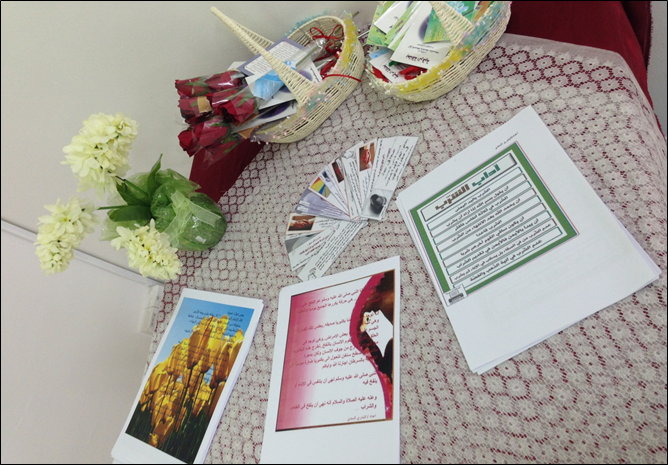 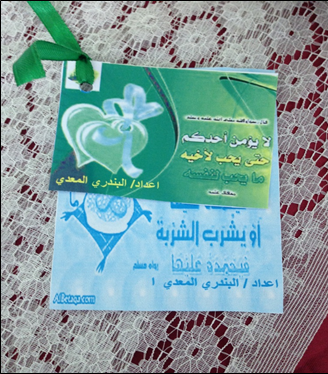 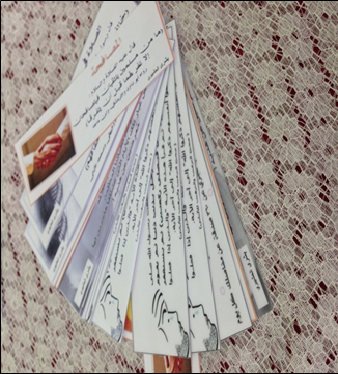 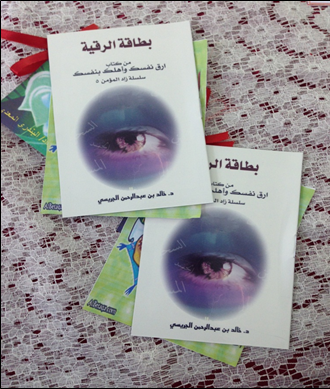 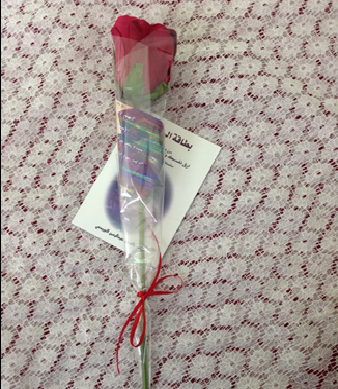 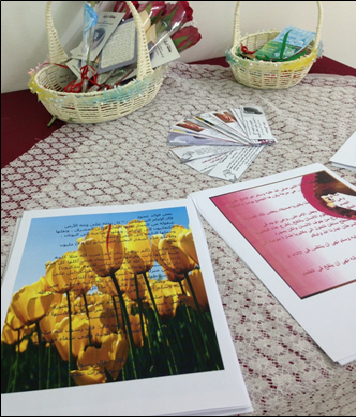 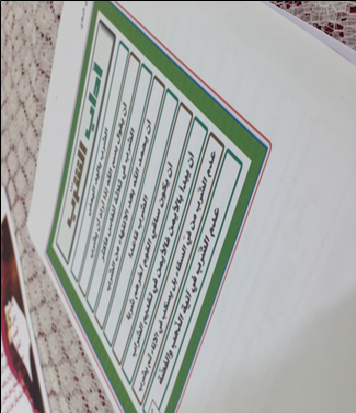 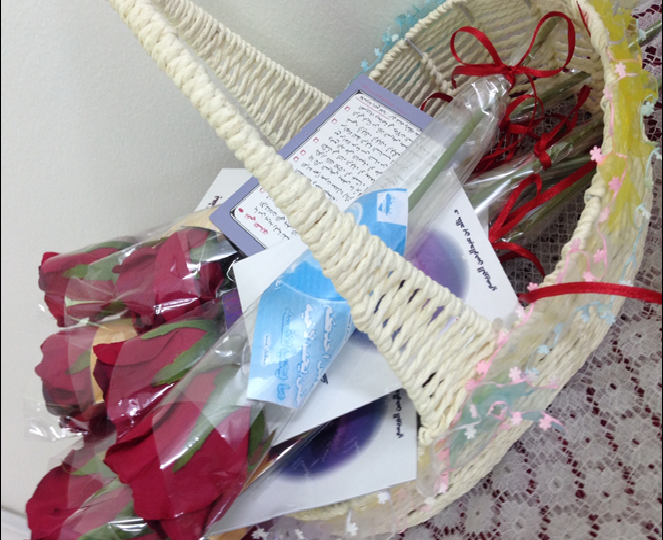 